 Human Services Drug and Alcohol Studies Occupations Labor Market Information Report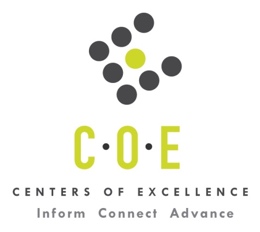 Cabrillo CollegePrepared by the San Francisco Bay Center of Excellence for Labor Market ResearchMay 2019RecommendationBased on all available data, there appears to be a undersupply of Human Services Drug and Alcohol Studies workers compared to the demand for this cluster of occupations in the Bay region and in the SC-Monterey sub-region (Monterey, San Benito, and Santa Cruz Counties). There is a labor market gap in the Bay region with 2,251 annual openings for Human Services Drug and Alcohol Studies Occupations and 214 annual awards for an annual undersupply of 2,037. In the SC-Monterey sub-region, there is also a gap with 220 annual openings and 57 annual awards for an annual undersupply of 163.IntroductionThis report profiles Human Services Drug and Alcohol Studies Occupations in the 12 county Bay region and in the SC-Monterey sub-region for review of an existing program at Cabrillo College. Occupational DemandTable 1. Employment Outlook for Human Services Drug and Alcohol Studies Occupations in Bay RegionSource: EMSI 2018.3Bay Region includes Alameda, Contra Costa, Marin, Monterey, Napa, San Benito, San Francisco, San Mateo, Santa Clara, Santa Cruz, Solano and Sonoma CountiesTable 2. Employment Outlook for Human Services Drug and Alcohol Studies Occupations in SC-Monterey Sub-RegionSource: EMSI 2018.3SC-Monterey Sub-Region includes Monterey, San Benito, and Santa Cruz Counties Educational SupplyThere are 12 colleges in the Bay Region issuing 214 awards annually on TOP 2104.00 - Human Services.  There are two colleges in the SC-Monterey Sub-Region issuing 57 awards annually on this TOP code. Table 7. Awards on TOP 2104.00 - Human Services in the Bay RegionSource: IPEDS, Data Mart and LaunchboardNOTE: Headcount of students who took one or more courses is for 2016-17. The annual average for awards is 2014-17 unless there are only awards in 2016-17. The annual average for other postsecondary is for 2013-16.MethodologyOccupations for this report were identified by use of skills listed in O*Net descriptions and job descriptions in Burning Glass. Labor demand data is sourced from Economic Modeling Specialists International (EMSI) occupation data and Burning Glass job postings data. Educational supply and student outcomes data is retrieved from multiple sources, including CTE Launchboard and CCCCO Data Mart.SourcesO*Net OnlineLabor Insight/Jobs (Burning Glass) Economic Modeling Specialists International (EMSI)  CTE LaunchBoard www.calpassplus.org/Launchboard/ Statewide CTE Outcomes SurveyEmployment Development Department Unemployment Insurance DatasetLiving Insight Center for Community Economic DevelopmentChancellor’s Office MIS systemContactsFor more information, please contact:Doreen O’Donovan, Data Research Analyst, for Bay Area Community College Consortium (BACCC) and Centers of Excellence (CoE), doreen@baccc.net or (831) 479-6481John Carrese, Director, San Francisco Bay Center of Excellence for Labor Market Research, jcarrese@ccsf.edu or (415) 267-6544Community Health Workers (SOC 21-1094): Assist individuals and communities to adopt healthy behaviors.  Conduct outreach for medical personnel or health organizations to implement programs in the community that promote, maintain, and improve individual and community health.  May provide information on available resources, provide social support and informal counseling, advocate for individuals and community health needs, and provide services such as first aid and blood pressure screening.  May collect data to help identify community health needs.  Excludes “Health Educators” (21-1091).Entry-Level Educational Requirement: High school diploma or equivalentTraining Requirement: Short-term on-the-job trainingPercentage of Community College Award Holders or Some Postsecondary Coursework: 28%Psychiatric Aides (SOC 31-1013): Assist mentally impaired or emotionally disturbed patients, working under direction of nursing and medical staff.  May assist with daily living activities, lead patients in educational and recreational activities, or accompany patients to and from examinations and treatments.  May restrain violent patients.  Includes psychiatric orderlies.Entry-Level Educational Requirement: High school diploma or equivalentTraining Requirement: Short-term on-the-job trainingPercentage of Community College Award Holders or Some Postsecondary Coursework: 41%Social and Human Service Assistants (SOC 21-1093): Assist in providing client services in a wide variety of fields, such as psychology, rehabilitation, or social work, including support for families.  May assist clients in identifying and obtaining available benefits and social and community services.  May assist social workers with developing, organizing, and conducting programs to prevent and resolve problems relevant to substance abuse, human relationships, rehabilitation, or dependent care.  Excludes "Rehabilitation Counselors" (21-1015), "Psychiatric Technicians" (29-2053), "Personal Care Aides" (39-9021), and "Eligibility Interviewers, Government Programs" (43-4061).Entry-Level Educational Requirement: High school diploma or equivalentTraining Requirement: Short-term on-the-job trainingPercentage of Community College Award Holders or Some Postsecondary Coursework: 35%Occupation 2017 Jobs2022 Jobs5-Yr Change5-Yr % Change5-Yr Open-ingsAnnual Open-ings10% Hourly WageMedian Hourly WageCommunity Health Workers1,9432,222279 14%1,519304$14.70 $24.00 Psychiatric Aides416587171 41%45290$10.80 $15.56 Social and Human Service Assistants11,92313,7331,810 15%9,2831,857$13.12 $19.52 Total14,28216,5422,26016%11,2532,251$13.27 $20.01 Occupation 2017 Jobs2022 Jobs5-Yr Change5-Yr % Change5-Yr Open-ingsAnnual Open-ings10% Hourly WageMedian Hourly WageCommunity Health Workers617615 25%5611$12.88 $20.08 Psychiatric Aides364913 36%377$12.86 $16.71 Social and Human Service Assistants1,3011,495195 15%1,007201$12.65 $17.53 TOTAL1,3981,620223 16%1,100220$12.67 $17.62 CollegeSub-RegionHeadcountAssociatesCertificatesTotalBerkeley CityEast Bay422911CabrilloSanta Cruz & Monterey186143953CanadaMid-Peninsula7463036Chabot HaywardEast Bayn/a33Contra CostaEast Bay3063238Las PositasEast Bayn/a22MerrittEast Bay133224MontereySanta Cruz & Monterey46314NapaNorth Bay817310San MateoMid-Peninsulan/a00Santa RosaNorth Bay16191423SolanoNorth Bay117121830Total Bay RegionTotal Bay Region87064150214Total SC-Monterey Sub-RegionTotal SC-Monterey Sub-Region232174057